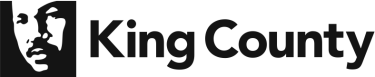 School-to-Work Agency Collaboration Model RequirementsCollaboration shall include but is not limited to the following:Direct service staff shall hold at least one service collaboration meeting per month using, at minimum, video conferencing technology. This meeting shall be regularly scheduled in collaboration with Wise technical assistance staff assigned to participate in and support collaboration.Collaboration meetings and service activities conducted in partnership, shall focus on deliverables intended to facilitate students obtaining successful employment. Contractors are encouraged to provide project level input, concerns, requests, and recommendations to the County.Contractors shall resolve issues directly with the other party or parties, including each party’s management structure, should any dispute arise out of this arrangement to settle the relevant dispute. If the dispute cannot be settled, then any party may contact the County to review the dispute and all parties must work in good faith with the County to come to a quick and amicable resolution.  The County’s decision is binding on all parties. 